CALL MEETING TO ORDER / PLEDGE OF ALLEGIANCEROLL CALL OF COUNCIL- (record of officials in attendance)PUBLIC COMMENTPUBLIC SPEAKERPUBLIC HEARINGAPPROVE MINUTESAPPROVE CLAIMS AND ACCOUNTSREPORTS FROM CITY DEPARTMENTS - Reports are attached hereto and made part of the meeting minutes.The following questions were asked of department heads:REPORTS FROM COUNCIL LIAISONS - Reports are attached hereto and made part of the meeting minutes.RESOLUTIONS, ORDINANCES, LOCAL LAWSDISCUSSIONANNOUNCEMENTSEXECUTIVE SESSION (only if necessary)ADJOURNCarrie M. Allen, City Clerk  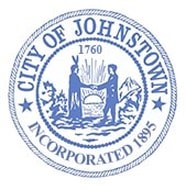 City of JohnstownCity of JohnstownMeetings are broadcast using Facebook Live. The public is able to view the meeting from the official City of Johnstown Facebook page: City of Johnstown, New YorkThe proceedings of meetings are taped for the benefit of the City Clerk; the minutes are not a verbatim record of the proceedings; therefore, the minutes are not a word-for-word transcript.Meeting:Common Council, Business Meeting Meetings are broadcast using Facebook Live. The public is able to view the meeting from the official City of Johnstown Facebook page: City of Johnstown, New YorkThe proceedings of meetings are taped for the benefit of the City Clerk; the minutes are not a verbatim record of the proceedings; therefore, the minutes are not a word-for-word transcript.Date: Monday, March 18, 2024Meetings are broadcast using Facebook Live. The public is able to view the meeting from the official City of Johnstown Facebook page: City of Johnstown, New YorkThe proceedings of meetings are taped for the benefit of the City Clerk; the minutes are not a verbatim record of the proceedings; therefore, the minutes are not a word-for-word transcript.Time: 6:00 p.m.Meetings are broadcast using Facebook Live. The public is able to view the meeting from the official City of Johnstown Facebook page: City of Johnstown, New YorkThe proceedings of meetings are taped for the benefit of the City Clerk; the minutes are not a verbatim record of the proceedings; therefore, the minutes are not a word-for-word transcript.Location: Council Chambers, City HallMeetings are broadcast using Facebook Live. The public is able to view the meeting from the official City of Johnstown Facebook page: City of Johnstown, New YorkThe proceedings of meetings are taped for the benefit of the City Clerk; the minutes are not a verbatim record of the proceedings; therefore, the minutes are not a word-for-word transcript.Presiding Officer:Amy Praught, MayorMeetings are broadcast using Facebook Live. The public is able to view the meeting from the official City of Johnstown Facebook page: City of Johnstown, New YorkThe proceedings of meetings are taped for the benefit of the City Clerk; the minutes are not a verbatim record of the proceedings; therefore, the minutes are not a word-for-word transcript.PRESENTABSENT / EXCUSEDLATEAmy PraughtAmy PraughtMayorScott JeffersScott JeffersCouncil Member-at-LargeBradley HaynerBradley HaynerCouncil Member Ward 1Scott MillerScott MillerCouncil Member Ward 2Eric ParkerEric ParkerCouncil Member Ward 3Max SpritzerMax SpritzerCouncil Member Ward 4Thomas HerrCity TreasurerCity TreasurerMichael M. AlbaneseCity AttorneyCity AttorneyCarrie M. AllenCity ClerkCity ClerkBruce HebererFire ChiefFire ChiefDavid F. GilboChief of PoliceChief of PoliceChristopher J. VoseCity EngineerCity EngineerDiedrie M. RoemerDirector, Senior Citizens ProgramDirector, Senior Citizens ProgramPersons wishing to address the Council regarding city business are permitted to speak for three (3) minutes. A council member will monitor Facebook during the session and read comments to the Council. There is no exchange of dialogue during this portion of the meeting. Profane language, obscene conduct, or disruptive comments are not acceptable and will not be allowed.Speakers: Chandra Cotter, Tourism CoordinatorComprehensive Plan & Zoning AmendmentsOpened: Speakers: Speakers: Closed:Pending 239-m review; No action will be taken until feedback is received from the Fulton County Planning Board.Pending 239-m review; No action will be taken until feedback is received from the Fulton County Planning Board.Pending 239-m review; No action will be taken until feedback is received from the Fulton County Planning Board.Business Meeting – February 20, 2024Business Meeting – February 20, 2024Business Meeting – February 20, 2024Business Meeting – February 20, 2024Business Meeting – February 20, 2024Business Meeting – February 20, 2024Business Meeting – February 20, 2024Action TakenMotion:Council MemberAyes:Absent:Seconded:Council MemberNoes:Abstain:Discussion:Action TakenMotion:Council MemberAyes:Absent:Seconded:Council MemberNoes:Abstain:Discussion:Public Works:Police:Fire/Code:Treasurer:Sewer Board:Eric Parker -Planning Board: Scott Jeffers -Assessor’s Office: Scott Miller - Credit Card; CityCredit Card; CityCredit Card; CityCredit Card; CityCredit Card; CityCredit Card; CityCredit Card; CityAction TakenMotion:Council MemberHaynerAyes:Absent:Seconded:Council MemberNoes:Abstain:Discussion:Sand barrels will be collected the week of March 25th City offices close at noon on Good Friday, March 29th Brush drop-off on W. Main Street opens the first week of AprilCurb-side brush pick up begins the first week of April through April 30th Presidential Primary – April 2nd Business Meeting – April 15th   Reason: Time In: Time In: Motion: Motion: Council Member Council Member Ayes:Ayes:Seconded:Seconded:Council Member Council Member Noes:Noes:Absent:Absent:Abstain:Abstain:Action Taken:Action Taken:Action Taken:Action Taken:Action Taken:Time out:Time out:Motion: Motion: Council Member Council Member Ayes:Ayes:Seconded:Seconded:Council Member Council Member Noes:Noes:Absent:Absent:Abstain:Abstain:Time: Time: Time: Time: Time: Time: Motion: Council Member Council Member Ayes:Seconded:Council Member Council Member Noes:Absent:Abstain: